	EK-6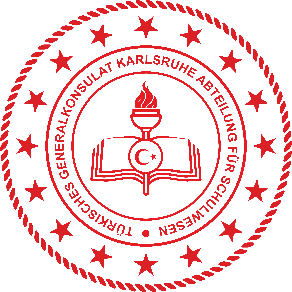 Türkçe ve Türk Kültürü Dersi Başvuru Dilekçesi ve Rıza BeyanıAnmeldeformular und Einverständniserklärung für den muttersprachlichen TürkischunterrichtYukarıda bilgileri yazılı çocuğumun Türkçe ve Türk Kültürü dersine katılmasını istiyorum.Hiermit erkläre ich mich einverstanden, dass mein Kind an dem türkischen muttersprachlichen Zusatzunterricht regelmäßig teilnimmt.a) Yazılı olarak başvurmadığım sürece beyanım geçerlidir.Meine Anmeldung bleibt bis zu meiner schriftlichen Abmeldung gültig.b) Çocuğunuzun karnesinde Türkçe ve Türk Kültürü dersine ilişkin değerlendirmenin yer almasını onaylıyorum?                           Möchten Sie, dass die Bewertung bezüglich des türkischen muttersprachlichen Zusatzunterrichts auf dem Zeugnis Ihres Kindes vermerkt wird?EVET / JA □                   HAYIR / NEIN □c) Türkçe derslerinde yapılan etkinlik ve kutlamalarda çocuğumun fotoğrafının/videosunun çekilmesine, Eğitim Ataşeliğinin, Başkonsolosluğun ve/veya Milli Eğitim Bakanlığının internet sitesi, sosyal medya hesapları ve/veya okul sosyal medya gruplarında kullanılmasına izin veriyorum.Ich bin damit einverstanden, dass die Fotos – und Filmaufnahmen meines Kindes während der Aktivitäten und den Feiern in und außer der Schule in Medien, im Internet, auf den Web Seiten des Türkischen Generalkonsulat, Referat für Schulwesen und des Türkischen Bildungsministerium, einschließlich der sozialen Medien verwendet werden.                            EVET / JA □                   HAYIR / NEIN □d) Çocuğumun Milli Eğitim Bakanlığı uzaktan eğitim platformu EBA’dan yararlanmasını onaylıyorum. Ich bin damit einverstanden, dass mein Kind von der Fernunterrichtsplattform EBA des Bildungsministeriums der Türkiye profitiert.	EVET / JA □                   HAYIR / NEIN □___________________________________________________________________________________________________Velinin adı-soyadı /Name des Erziehungsberechtigten: .........................................................................................................  Yakınlık Derecesi /Verwandschaftsgrad: Anne/die Mutter   Baba/der Vater    Diğer/Sonstige ...............................                              İmza/Unterschrift: ...................................................                  Tarih /Datum.     ...... /….. / 20......                                                                                                                                          Tel: ............................................................................                  E-Posta /E-Mail: ………………………………………….Adres /Adresse : …………………………………………………………………………………………………………….…___________________________________________________________________________________________________Türkischlehrer/ in : …………………………………………………………………………………………………….....…                                        Tel: ……………………………….…………………                  E- Mail: .............................................................................                       Öğrencinin Adı-SoyadıVor- und Nachname des SchülersOkulun Adı ve AdresiName und Adresse der SchuleSınıf / KlasseVelinin Telefonu Telefon des Erziehungsberechtigten